A Reivindicação de Deus Sobre Seu Corpo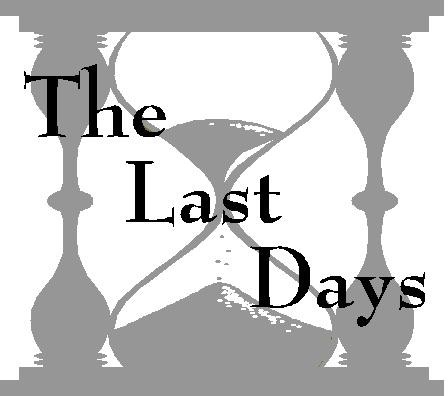 Lição 25Jesus veio para que possamos ter vida, e a tenhamos como?João 10:10 	De quais quatro maneiras Jesus se desenvolveu?Lucas 2:52 	“E o mesmo Deus de paz vos santifique completamente; e oro a Deus que todo o vosso espírito, e alma, e corpo sejam preservados irrepreensíveis para a vinda de nosso Senhor Jesus Cristo”.  1 Tessalonicenses 5:23.O quanto importante é a nossa saúde física para Deus?3 João 2 	Qual serviço razoável Deus nos pede?Romanos 12:1 	Por que Deus está tão preocupado com os nossos corpos?1 Coríntios 3:16 	O que acontecerá com a pessoa que maltratar seu próprio corpo?1 Coríntios 3:17 	Como um ingrediente vital na restauração do homem, como Adão deveria gastar seu tempo?Gênesis 3:23 	O exercício físico é uma grande bênção para o homem, promovendo saúde física, mental e espiritual.O que é tão bom quanto um remédio?Provérbios 17:22 	O que Deus nos pediu para fazer aos outros que irá beneficiar nossa própria saúde?Isaías 58:7-8 	O que deve guiar nossos hábitos alimentares?1 Coríntios 10:31 	Qual foi a dieta original do homem?Gênesis 1:29 	Por quanto tempo Adão viveu nessa dieta?Gênesis 5:5 	Por várias gerações, por quanto tempo o homem viveu?Gênesis 5:8 - Sete 		 Gênesis 5:11 - Enos 			 Gênesis 5:14 - Cainã 		  Gênesis 5:17 - Maalaleel 			 Gênesis 5:20 - Jerede 	 Gênesis 5:27 - Matusalém 	 Após o dilúvio, o que foi adicionado à dieta do homem?Gênesis 9:3 	O que aconteceu imediatamente com o tempo de vida do homem?Gênesis 11:10-11 	Após apenas algumas gerações, por quanto tempo o homem viveu?Gênesis 11:32 	Deus autorizou apenas quais tipos de animais a serem comidos?Levítico 11:2-3 	Animais impuros como o que, são proibidos?Levítico 11:7 	Os animais impuros são definidos em Levítico 11 e Deuteronômio 14. Grandes animais que não têm unhas fendidas, ou não ruminam, são impuros. Frutos do mar que “não têm barbatanas nem escamas” são imundos. Aves de rapina e outras aves determinadas são impuras. E da mesma forma animais muito pequenos como a doninha, ratos, lagartixas e caracóis.Para quem Deus originalmente fez a distinção entre animais puros e impuros?Gênesis 7:1-2 	Isto foi há muito tempo antes de existir judeu. Não é apenas os israelitas que podem ser prejudicados por se alimentar de coisas não saudáveis.Algumas das doenças que são comumente associadas com porco inclui triquinose, toxoplasmose, salmonela, tênias e febre ondulante. Os Cristãos que reconhecem que seus corpos são o templo do Espírito Santo não se contaminarão com nada que possa desonrar a Deus.Quando Jesus vier, Ele consumirá juntamente aqueles que comem quais três coisas?Isaías 66:15-17 	Deus nunca permitiu o homem a comer a carne com o que dentro?Deuteronômio 12:23-25 	Como a proibição contra carnes impuras, a restrição contra comer sangue não era apenas para os judeus. É datado desde o início da alimentação de carne, centenas de anos atrás antes de haver um judeu (ver Gênesis 9:4). Mesmo os gentios que aceitaram o Senhor deveriam se abster de comer sangue (ver Levítico 17:10-15). E a restrição continua a se aplicar para os Cristãos do Novo Testamento (ver Atos 15:20).Quais dois produtos de animal nunca deveriam ser comidos?Levítico 3:17 	Hoje em dia é bem conhecido que gordura dietética é uma causa principal de doença cardíaca, derrames, diabetes, obesidade e alguns cânceres - os principais matadores nas sociedades ocidentais. A gordura animal, sendo saturada, é especialmente nociva.Deus prometeu satisfazer nossas bocas com o quê?Salmos 103:5 	O que Daniel propôs em seu coração?Daniel 1:8 	O que ele e seus amigos solicitaram para comer e beber?Daniel 1:12 	Legumes é comida vegetal. Mais e mais pessoas hoje estão aprendendo que a melhor dieta é aquela que Deus originalmente deu para o homem na sua criação.O que essa dieta fez para eles?Daniel 1:15 	Quais benefícios adicionais Deus deu para eles?Daniel 1:17 	Considerando toda a doença ao redor, por que Deus colocou determinadas restrições em nosso estilo de vida? Deuteronômio 6:24 	O que o Senhor deseja fazer por nós?Deuteronômio 7:15 	“E servireis ao SENHOR vosso Deus, e ele abençoará o vosso pão e a vossa água; e eu tirarei do meio de vós a enfermidade”. Êxodo 23:25.Quando o povo viola as leis de saúde de Deus, qual outro deus eles estão servindo?Romanos 16:18 	Qual será o fim deles?Filipenses 3:19 	Todo homem que luta pelo domínio é o quê?1 Coríntios 9:25 	O que Paulo disse que aconteceria a ele se não mantivesse seu corpo à sujeição?1 Coríntios 9:27 	Para um estudo mais aprofundado sobre este assunto veja: Livreto de Informações da Lição dos Últimos Dias "I" intitulado, Os Segredos da Vida Abundante.Na Luz da Palavra de Deus...□□Comentários adicionais: 	Nome: 	Próxima lição: O Cristão e o Mundo4